………. – ………. EDUCATIONAL YEAR…………………………………. SECONDARY SCHOOL     7TH GRADE 1ST TERM 1ST EXAMName-Surname:………………………………………            Class:……………          Number:………Categorize the words. (10*2= 20 Points)Read the paragraph and circle the correct word. (8*2= 16 Points)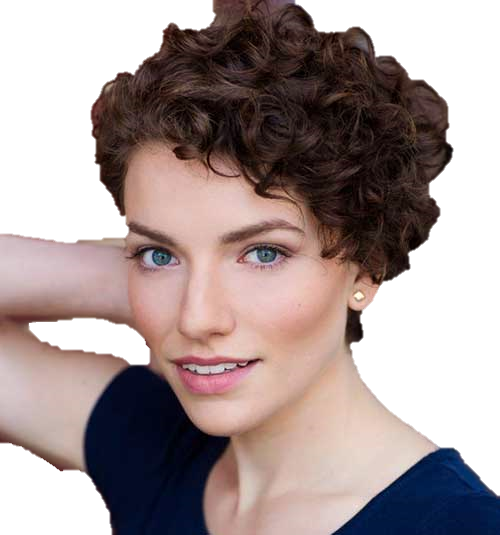 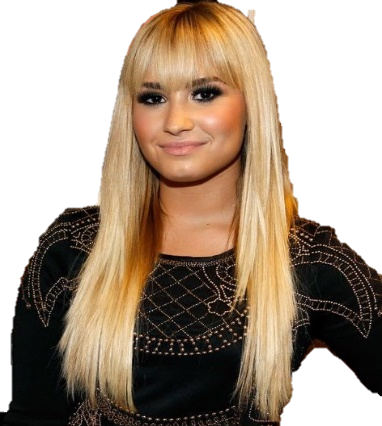 Order the frequency adverbs and write the meanings of them. (10*1= 10 points)Answer the questions using the the words in brackets. (2*4= 8 Points)-How often do you play basketball? (twice a week)        ____________________________________________________  	   -How often does she go to the gym? (never)____________________________________________________Match the words with the pictures. (7*2= 14 Points)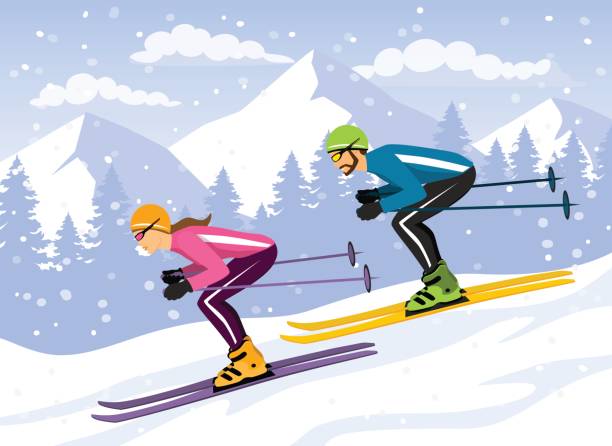 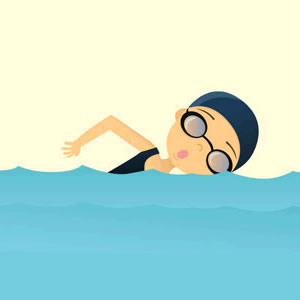 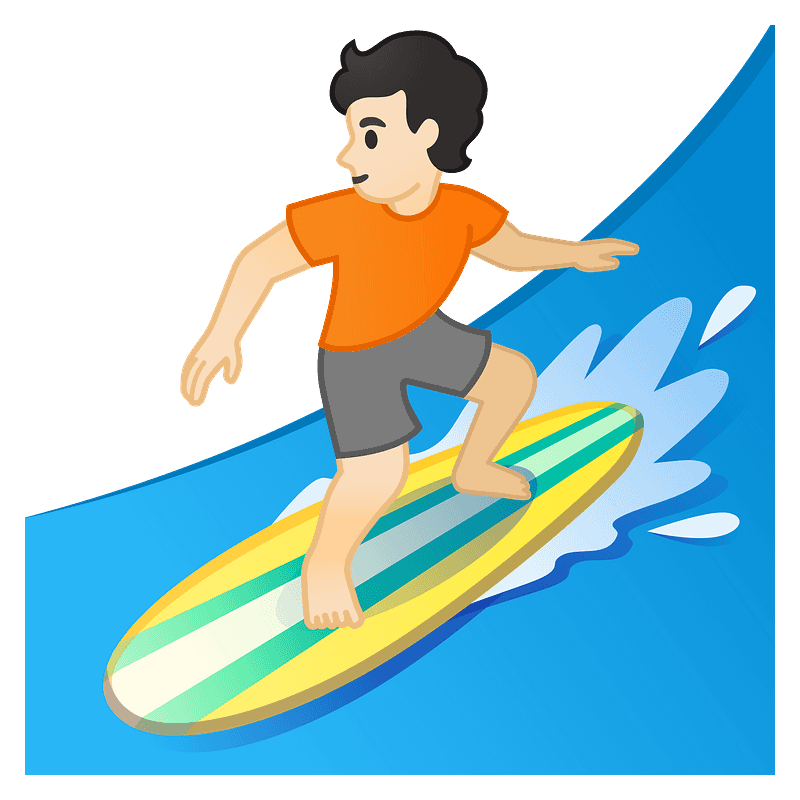 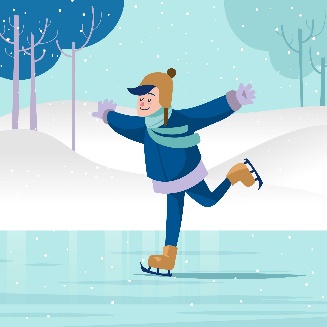 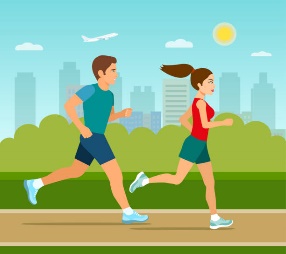 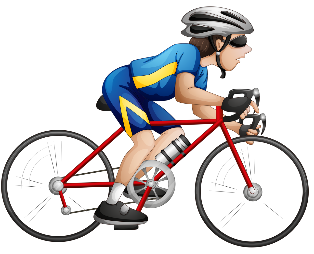 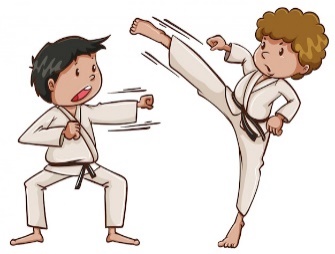 Look at the table and fill in the blanks. (4*3= 12 Points)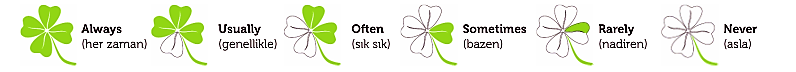 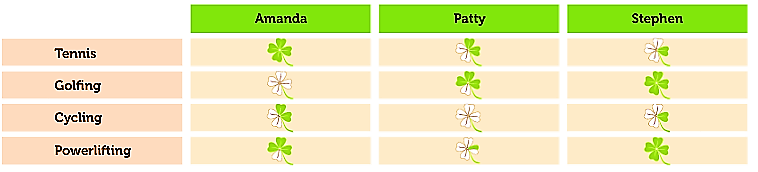 a. Amanda  always plays tennis                . (play tennis)		d. Patty _______________________ . (play golf)b. Amanda _______________________ . (play golf)		e. Stephen _____________________ . (go cycling) Choose the correct options. (8 Points)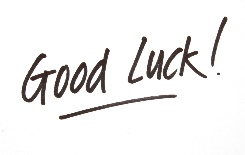 Frequency AdverbsMeaning%100%90%50%10%0